JABBERWOCKY/LORAX COMPARATIVE SUMMATIVE ASSESSMENTRead the following excerpt from Dr. Seuss’s The Lorax.  Then answer the following questions and complete the writing prompt comparing this piece of text to Lewis Carroll’s “Jabberwocky”.            The bright-colored tufts of the Truffula Trees!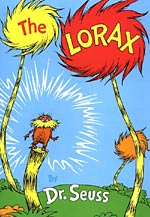             	Mile after mile in the fresh morning breeze.            	And under the trees, I saw Brown Bar-ba-loots            frisking about in their Bar-ba-loot suits            as they played in the shade and ate Truffula fruits.            From the rippulous pond            came the comfortable sound            of the Humming-Fish humming            while splashing around…“I am the Lorax,” he coughed and he whiffedHe sneezed and he snuffled.  He snaggled.  He sniffed.“Once-ler!” he cried with a cruffulous croak.“Once-ler! You’re making such smogulous smoke!My poor Swomee-Swans … why they can’t sing a note!No one can sing who has smog in their throat.”http://upload.wikimedia.org/wikipedia/en/1/13/The_Lorax.jpg“And so,” said the Lorax,“– please pardon my cough –they cannot live here.So I’m sending them off.”“What’s more,” snapped the Lorax. (His dander was up.)“Let me say a few words about Gluppity-Glupp.Your machine chugs on, day and night without stopmaking Gluppity-Glupp. Also Schloppity-Schlopp.And what do you do with this leftover goo? …I’ll show you. You dirty old Once-ler man, you!You’re glumping the pond where the Humming-Fish hummed!No more can they hum, for their gills are all gummed.So I’m sending them off. Oh, their future is dreary.They’ll walk on their fins and get woefully wearyin search of some water that isn’t so smeary.”(Excerpt obtained via advanced google search. Usage rights indicate the text is free to use or share.http://www.gardenatriums.com/blog/2010/10/04/the-lorax-sustainability/)Now that you have practiced deciphering nonsense words in “Jabberwocky” try your hand at the nonsense words in this excerpt from Dr. Seuss’s The Lorax.  Write definitions for the following words complete with an explanation based on text evidence.EXAMPLE – “Rippulous” – means a pond with ripples or waves, the word sounds like ripple, and that’s what water does when it moves.1. “snaggled”2. “cruffulous”3. “smogulous”4. “glumping”5. “smeary”One final check for understanding – Now that you have read and studied “Jabberwocky” thoroughly, compare it to this excerpt from The Lorax.  In a well-constructed essay, complete with evidence from both texts, write an essay comparing and contrasting these two texts.  Keep the following questions in mind as you construct your essay:	How is word usage influencing the story in both texts?	How does the nonsensical vocabulary affect the story?	How do both authors use figurative language and sound devices in their texts?